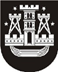 KLAIPĖDOS MIESTO SAVIVALDYBĖS TARYBASPRENDIMASDĖL KLAIPĖDOS MIESTO SAVIVALDYBĖS TARYBOS 2013 M. RUGPJŪČIO 29 D. SPRENDIMO NR. T2-221 „DĖL BIUDŽETINĖS ĮSTAIGOS KLAIPĖDOS MIESTO LENGVOSIOS ATLETIKOS MOKYKLOS STEIGIMO“ PAKEITIMO2014 m. gegužės 29 d. Nr. T2-127KlaipėdaVadovaudamasi Lietuvos Respublikos vietos savivaldos įstatymo 18 straipsnio 1 dalimi ir Lietuvos Respublikos biudžetinių įstaigų įstatymo 6 straipsnio 5 dalimi, Klaipėdos miesto savivaldybės taryba nusprendžia:1. Pakeisti Biudžetinės įstaigos Klaipėdos miesto lengvosios atletikos mokyklos nuostatus, patvirtintus Klaipėdos miesto savivaldybės tarybos 2013 m. rugpjūčio 29 d. sprendimu Nr. T2-221 „Dėl biudžetinės įstaigos Klaipėdos miesto lengvosios atletikos mokyklos steigimo“, – pakeisti 12 punktą ir jį išdėstyti taip:„12. Pagrindinė sporto mokyklos veiklos sritis – neformalusis ugdymas iki 19 metų.“2. Įgalioti Astą Dirgėlienę, BĮ Klaipėdos miesto lengvosios atletikos mokyklos direktorę, pasirašyti pakeistus nuostatus, įregistruoti juos Juridinių asmenų registre ir atlikti kitus reikalingus veiksmus, susijusius su nuostatų pakeitimu.3. Skelbti šį sprendimą Teisės aktų registre ir Klaipėdos miesto savivaldybės interneto tinklalapyje.Savivaldybės mero pavaduotojasArtūras Šulcas